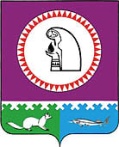 О внесении изменений в постановление администрации Октябрьского района от 23.09.2021 № 19121. Внести в постановление администрации Октябрьского района от 23.09.2021        № 1912 «О муниципальных программах Октябрьского района» следующие изменения:1.1. В приложении № 1:1.1.1. Абзац пятый пункта 2.2.8 изложить в следующей редакции:«Подготовку порядка реализации структурных элементов (основных мероприятий) муниципальных программ и внесение изменений в него осуществляют ответственные исполнители муниципальных программ и соисполнители муниципальных программ, непосредственно реализующие эти мероприятия муниципальной программы.».1.1.2. В таблице 1:1.1.2.1. Строку «Подпрограммы» паспорта изложить в следующей редакции:«».1.1.2.2. Сноску 8 изложить в следующей редакции:«<8> - указываются цели, задачи, подпрограммы или основные мероприятия  муниципальной программы. При формировании целей муниципальной программы учитываются цели национальных проектов, региональных проектов автономного округа соответствующие сфере реализации муниципальной программы;».1.2. В приложении № 2:1.2.1. Пункт 1.2 раздела I изложить в новой редакции, согласно приложению.1.2.2. Абзац 16 пункта 2.8.1 раздела II изложить в следующей редакции:«- создает уведомление (вносит изменения в ранее созданное уведомление) в государственной автоматизированной информационной системе «Управление» в соответствии с требованиями Приказа Министерства экономического развития Российской Федерации от 11.11.2015 № 831 «Об установлении требований к форме уведомления об утверждении (одобрении) документа стратегического планирования или внесении в него изменений, порядка ее заполнения и представления» в течение 5 дней после утверждения муниципальной программы (комплексной программы) или внесения изменений в муниципальную программу (комплексную программу).».2. Опубликовать постановление в официальном сетевом издании «октвести.ру».3. Контроль за выполнением постановления возложить на заместителя главы Октябрьского района по экономике, финансам, председателя Комитета по управлению муниципальными финансами администрации Октябрьского района Куклину Н.Г.Глава Октябрьского района                                                                                    С.В. Заплатин                                                                              Исполнитель:главный специалист отдела проектного управления, административной реформы и реализации программ Управления экономического развития администрации Октябрьского района Метелева Т.Н., тел.: 376Согласовано: Первый заместитель главы Октябрьского района по правовому обеспечению, управляющего делами администрации Октябрьского района                                                                      Н.В. Хромов Заместитель главы Октябрьского района по экономике, финансам, председателя Комитета по управлению муниципальными финансами администрации Октябрьского района                                                                     Н.Г. КуклинаНачальник Управления экономического развития администрации Октябрьского района                                                           Е.Н. Стародубцева Председатель Контрольно-счетной палаты                                                     Октябрьского района                                                                                             О.М. БачуринаЮридический отдел администрации Октябрьского района Степень публичности 1 МНПАРазослать:.1. Заместителям главы Октябрьского района – 4 экз. (электронно)2. Управлению экономического развития администрации Октябрьского района – 1 экз. (на бумажном носителе).3. Отделу профилактики правонарушений и противодействия коррупции – 1 экз. (электронно)4. Контрольно-счетной палате Октябрьского района – 1 экз. (на бумажном носителе)5. Комитету по управлению муниципальными финансами – 1 экз. (на бумажном носителе)6. Комитету по управлению муниципальной собственностью – 1 экз. (электронно)7. Управлению жилищно-коммунального хозяйства и строительства – 1 экз. (электронно)8. Управлению образования и молодежной политики – 1 экз. (электронно)9. Отделу по вопросам промышленности, экологии и сельского  хозяйства – 1 экз. (электронно) 10. Отделу культуры и туризма – 1 экз. (электронно)11. Отделу физической культуры и спорта – 1 экз. (электронно)12. Отделу транспорта и связи – 1 экз. (электронно)13. Отделу жилищной политики – 1 экз. (электронно)14. Отделу гражданской защиты населения – 1 экз. (электронно)15. Отделу развития предпринимательства – 1 экз. (электронно)16. Отделу муниципальной службы и кадровой политики – 1 экз. (электронно)Итого: 16 экз. (электронно), 3 экз. (на бумажном носителе).Приложение к постановлению администрацииОктябрьского районаот «    » _______ 2022 года № ___«1.2. Порядок включает следующие основные понятия:муниципальная программа – документ стратегического планирования, содержащий комплекс основных мероприятий, взаимоувязанных по задачам, срокам осуществления, исполнителям и ресурсам, обеспечивающих наиболее эффективное достижение целей, решение задач социально-экономического развития Октябрьского района.Выделяются следующие типы муниципальных программ:муниципальная программа Октябрьского района, предметом которой является достижение приоритетов и целей государственной политики, в том числе национальных целей в конкретной отрасли или сфере социально-экономического развития Октябрьского района (далее – муниципальная программа);муниципальная программа Октябрьского района, предметом которой является достижение приоритетов и целей государственной политики межотраслевого характера, в том числе национальных целей, затрагивающих сферы реализации нескольких муниципальных программ (далее – комплексная программа).Решение о реализации муниципальной программы (комплексной программы) в качестве комплексной программы принимается администрацией Октябрьского района в порядке, предусмотренном пунктом 2.1 настоящего Порядка.цель муниципальной программы (комплексной программы) – состояние экономики Октябрьского района, социальной сферы Октябрьского района, которое определяют участники стратегического планирования в качестве ориентира своей деятельности для достижения целей социально-экономического развития Октябрьского района, характеризуется количественными показателями;задачи муниципальной программы (комплексной программы) – комплекс взаимоувязанных мероприятий, которые должны быть проведены в определенный период времени и реализация которых обеспечивает достижение целей муниципальных программ (комплексных программ);подпрограмма муниципальной программы (комплексной программы) (далее - подпрограмма) – часть муниципальной программы (комплексной программы), выделенная исходя из масштаба и сложности задач, решаемых в рамках муниципальной программы (комплексной программы), и содержащая структурные элементы, (основные мероприятия), взаимоувязанные по срокам, ресурсам и исполнителям;к структурным элементам относятся:региональные проекты, реализуемые в соответствии с постановлением Правительства Российской Федерации от 31.10.2018 № 1288 «Об организации проектной деятельности в Правительстве Российской Федерации»;проекты Ханты-Мансийского автономного округа - Югры, реализуемые в соответствии с постановлением Правительства Ханты-Мансийского автономного округа - Югры от 25.12.2015 № 485-п «О системе управления проектной деятельностью в исполнительных органах Ханты-Мансийского автономного округа – Югры»;проекты Октябрьского района, реализуемые в соответствии с постановлением администрации Октябрьского района от 23.11.2016 № 2596 «О системе управления проектной деятельностью в администрации Октябрьского района»;комплексы процессных мероприятий (основных мероприятий) - мероприятия, реализуемые непрерывно либо периодически, направленные на достижение целей  муниципальной программы (комплексной программы), не относящиеся к проектной деятельности;проектная часть муниципальной программы (комплексной программы) - совокупность региональных проектов и проектов Октябрьского района;процессная часть муниципальной программы (комплексной программы) - совокупность комплекса процессных мероприятий (основных мероприятий);целевой показатель – количественно выраженная характеристика состояния (изменение состояния) социально-экономического развития Октябрьского района, которое отражает результаты реализации муниципальной программы (комплексной программы) (достижения цели и решения задачи);принципы реализации муниципальной программы (комплексной программы) – система инструментов и методов, с помощью которых выполняются мероприятия для достижения поставленных целей социально-экономического развития Октябрьского района;куратор – должностное лицо, обеспечивающее решение вопросов эффективной реализации муниципальной программы (комплексной программы), в части вопросов, выходящих за пределы полномочий ответственного исполнителя муниципальной программы (комплексной программы) (в том числе ресурсное обеспечение).Кураторы назначаются из числа заместителей главы Октябрьского района;ответственный исполнитель муниципальной программы (комплексной программы) –  структурное подразделение администрации Октябрьского района, определенный в соответствии с перечнем муниципальных программ и обладающий полномочиями, установленными настоящим Порядком;соисполнитель муниципальной программы (комплексной программы) – структурное подразделение администрации Октябрьского района, муниципальные учреждения Октябрьского района, муниципальные образования, входящие в состав Октябрьского района, участвующие в разработке и реализации отдельных мероприятий муниципальной программы (комплексной программы) (подпрограммы), включая создание и реконструкцию объектов капитального строительства;участники муниципальной программы (комплексной программы) – ответственные исполнители муниципальной программы (комплексной программы), соисполнители муниципальной программы (комплексной программы), муниципальные учреждения Октябрьского района, муниципальные образования, входящие в состав Октябрьского района;структурный элемент – региональные проекты, муниципальные проекты, в совокупности составляющие проектную часть муниципальной программы (комплексной программы), а также комплексы процессных мероприятий;основное мероприятие – мероприятие или комплекс мероприятий, объединенных исходя из необходимости решения задачи подпрограммы.Иные понятия, используемые в настоящем Порядке, применяются в значениях, определенных нормативными правовыми актами Российской Федерации и Ханты-Мансийского автономного округа – Югры (далее – автономного округа), муниципальными правовыми актами.».Муниципальное образование Октябрьский районАДМИНИСТРАЦИЯ ОКТЯБРЬСКОГО РАЙОНАПОСТАНОВЛЕНИЕМуниципальное образование Октябрьский районАДМИНИСТРАЦИЯ ОКТЯБРЬСКОГО РАЙОНАПОСТАНОВЛЕНИЕМуниципальное образование Октябрьский районАДМИНИСТРАЦИЯ ОКТЯБРЬСКОГО РАЙОНАПОСТАНОВЛЕНИЕМуниципальное образование Октябрьский районАДМИНИСТРАЦИЯ ОКТЯБРЬСКОГО РАЙОНАПОСТАНОВЛЕНИЕМуниципальное образование Октябрьский районАДМИНИСТРАЦИЯ ОКТЯБРЬСКОГО РАЙОНАПОСТАНОВЛЕНИЕМуниципальное образование Октябрьский районАДМИНИСТРАЦИЯ ОКТЯБРЬСКОГО РАЙОНАПОСТАНОВЛЕНИЕМуниципальное образование Октябрьский районАДМИНИСТРАЦИЯ ОКТЯБРЬСКОГО РАЙОНАПОСТАНОВЛЕНИЕМуниципальное образование Октябрьский районАДМИНИСТРАЦИЯ ОКТЯБРЬСКОГО РАЙОНАПОСТАНОВЛЕНИЕМуниципальное образование Октябрьский районАДМИНИСТРАЦИЯ ОКТЯБРЬСКОГО РАЙОНАПОСТАНОВЛЕНИЕМуниципальное образование Октябрьский районАДМИНИСТРАЦИЯ ОКТЯБРЬСКОГО РАЙОНАПОСТАНОВЛЕНИЕ«»2022г.№пгт. Октябрьскоепгт. Октябрьскоепгт. Октябрьскоепгт. Октябрьскоепгт. Октябрьскоепгт. Октябрьскоепгт. Октябрьскоепгт. Октябрьскоепгт. Октябрьскоепгт. ОктябрьскоеПодпрограммы или основные мероприятия  <8>